Objednací listč. 82/21/4 Předmět objednávky 	Množství	Předpokl. cena Kč 	Celkem (s DPH): 	161 777,00 Kč Popis objednávky:Termín dodání:  Bankovní spojení: ČSOB, a.s., č.ú.: 182050112/0300	IČ: 00251810	DIČ: CZ00251810Upozornění:	Na faktuře uveďte číslo naší objednávky.	Kopii objednávky vraťte s fakturou.	Schválil:	Ing. Jaroslav Brůžek	vedoucí odboru ŽP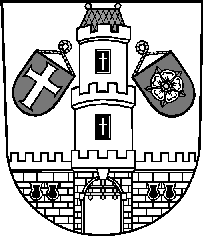 Město StrakoniceMěsto StrakoniceMěstský úřad StrakoniceOdbor životního prostředíVelké náměstí 2386 01 StrakoniceVyřizuje:Bc. Tomáš TurekTelefon:383 700 335E-mail:tomas.turek@mu-st.czDatum: 16. 11. 2021Dodavatel:ARBOEKO s.r.o.Obříství 230277 42  ObřístvíIČ: 27926826 , DIČ: CZ279268261.Alejové dřeviny pro městské výsadby dle přílohy včetně doopravy45161 777,00